О внесении изменений в административный  регламентпредоставления муниципальной услуги«Выдача разрешений на использование земельили земельных участков, находящихся в муниципальной собственности,и земель или земельных участков,государственная собственность на которые не разграничена»        Руководствуясь Федеральным законом от 06.10.2003 № 131-ФЗ «Об общих принципах организации местного самоуправления в Российской Федерации», Федеральным законом от 27.07.2010 № 210-ФЗ "Об организации предоставления государственных и муниципальных услуг", Распоряжением Правительства Российской Федерации от 31.01.2017 г. № 147-р «Об утверждении целевых моделей упрощения процедур ведения бизнеса и повышения инвестиционной привлекательности субъектов Российской Федерации», Уставом муниципального образования «Баргузинский район», Постановлением Администрации МО «Баргузинский район» от 26.03.2021 г. № 135 «Об утверждении «Порядка разработки, реализации и оценки эффективности муниципальных программ МО «Баргузинский район»», постановляю:        1.Внести в административный регламент предоставления муниципальной услуги «Выдача разрешений на использование земель или земельных участков, находящихся в муниципальной собственности, и земель или земельных участков, государственная собственность на которые не разграничена», утвержденный постановлением Администрации МО «Баргузинский район» от 04.08.2020 г. № 438, следующие изменения:        1) п.п. 3.4.9  п. 3.4  раздела III изложить в следующей редакции: «Максимальный срок для принятия Администрацией решений о Выдаче разрешения или решения об отказе в Выдаче разрешений  в период 2023-2024 гг. составляет семь календарных дней, 2025 – пять календарных дня со дня поступления заявления в Администрацию.».        2. Опубликовать настоящее постановление на официальном сайте Администрации муниципального образования «Баргузинский район» в сети интернет - https://barguzinskij-r81.gosweb.gosuslugi.ru.         3. Контроль за исполнением настоящего постановления возложить на первого заместителя руководителя Администрации муниципального образования «Баргузинский район» Ж.Б. Дамбиева.         4. Настоящее постановление вступает в силу с момента его официального опубликования.И.о. руководителя Администрациимуниципального образования«Баргузинский район»	    Ж.Б. Дамбиевисп. МКУ Баргузинский районный комитет имущественных отношенийглавный специалист Стасив М.А.8(30131)42967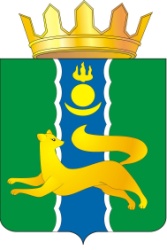 АДМИНИСТРАЦИЯМУНИЦИПАЛЬНОГООБРАЗОВАНИЯ«БАРГУЗИНСКИЙ РАЙОН»ПОСТАНОВЛЕНИЕ«БАРГАЖАНАЙ АЙМАГ»НЮТАГАЙ ЗАСАГАЙБАЙГУУЛАМЖЫНЗАХИРГААНТОГТООЛ«18» января 2024 года                                                                                                   № 30«18» января 2024 года                                                                                                   № 30«18» января 2024 года                                                                                                   № 30с. Баргузинс. Баргузинс. Баргузин